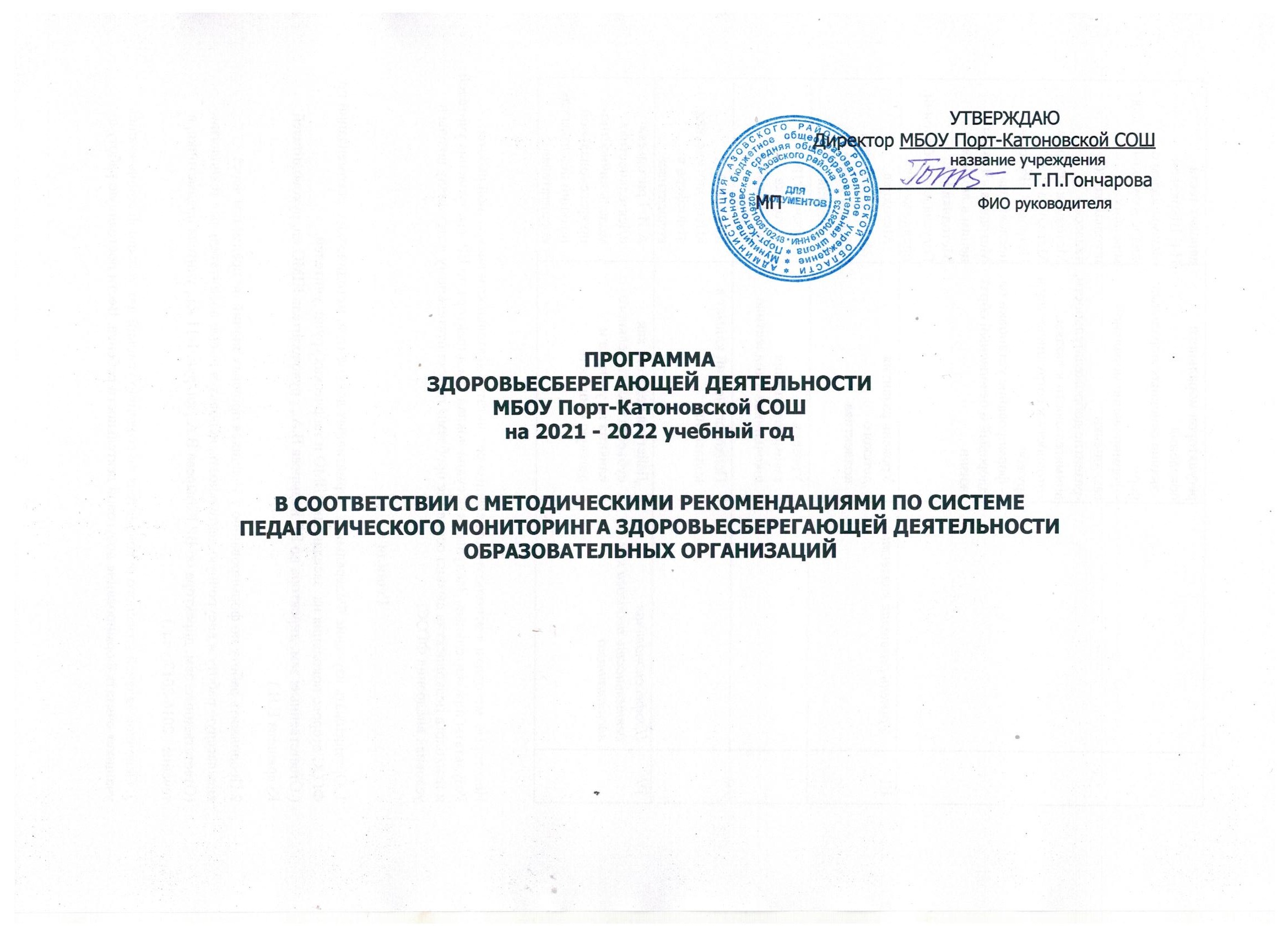 Раздел 1Целостность системы формирования культуры здорового и безопасного образа жизни обучающихся (организация здоровьесберегающей деятельности ОО и готовность педагогов ОО к реализации здоровьесберегающей деятельности).Сектор 1.1. Позиционирование ОО в качестве здоровьесберегающего образовательного учреждения(диагностированный уровень здоровьесберегающей деятельности ___83_% - _______________, перспективный уровень здоровьесберегающей деятельности - _90%_____________).Сектор 1.2. Вовлеченность школы в сетевое взаимодействие системы здоровьесберегающих школ, научно-педагогических и общественных организаций(диагностированный уровень здоровьесберегающей деятельности ____- 44% ____ перспективный уровень здоровьесберегающей деятельности      - _46% Сектор 1.3. Организация структурных подразделений ОО, работающих по проблеме здоровьесбережения в образовании(диагностированный уровень здоровьесберегающей деятельности  - 86 % ,                                             перспективный уровень здоровьесберегающей деятельности      - 90%Сектор 1.4. Готовность педагогов к участию в здоровьеохранной работе(диагностированный уровень здоровьесберегающей деятельности ___50_% ______________, перспективный уровень здоровьесберегающей деятельности - ___52 %___________).Сектор 1.5. Организация методической работы по повышению квалификации педагогических кадров в области здоровьесберегающего образования(диагностированный уровень здоровьесберегающей деятельности ____66% _______________, перспективный уровень здоровьесберегающей деятельности - __80%____________).Сектор 1.6. Организация самоаудита школы – внутреннего мониторинга здоровьесберегающей деятельности ОО(диагностированный уровень здоровьесберегающей деятельности ____67% - _______________, перспективный уровень здоровьесберегающей деятельности – 80%______________).Раздел 2Реализация здоровьесберегающих требований к инфраструктуре ОО.Сектор 2.1. Выполнение здоровьесберегающих требований к размещению ОО, земельному участку и зданию ОО(диагностированный уровень здоровьесберегающей деятельности ____53% - _______________, перспективный уровень здоровьесберегающей деятельности - _67%_____________).Сектор 2.2. Организация питания обучающихся(диагностированный уровень здоровьесберегающей деятельности ____67% - _______________, перспективный уровень здоровьесберегающей деятельности – 70%______________).Сектор 2.3. Выполнение здоровьесберегающих требований к воздушно-тепловому режиму ОО(диагностированный уровень здоровьесберегающей деятельности ____62% - _______________, перспективный уровень здоровьесберегающей деятельности - _71%_____________).Сектор 2.4. Выполнение здоровьесберегающих требований к естественному и искусственному освещению(диагностированный уровень здоровьесберегающей деятельности ___100% - _______________, перспективный уровень здоровьесберегающей деятельности - _100%_____________).* СК рассчитывается как отношение застекленной площади окон к площади пола; по рекомендованным нормам в учебных помещениях СК допускается не ниже ¼, в рекреациях – 1/6Сектор 2.5. Выполнение здоровьесберегающих требований к состоянию и оборудованию учебных аудиторий и применению в образовательном процессе технических средств обучения(диагностированный уровень здоровьесберегающей деятельности ___52_% - _______________, перспективный уровень здоровьесберегающей деятельности - _55%_____________).Раздел 3Рациональная организация образовательного процесса и использование здоровьесберегающих технологий при реализации образовательного процесса в ОО.Сектор 3.1.  Соблюдение санитарных норм, предъявляемых к организации учебного процесса(диагностированный уровень здоровьесберегающей деятельности ___73_% - _______________, перспективный уровень здоровьесберегающей деятельности - _86%_____________).Сектор 3.2.  Применение здоровьесберегающих технологий в образовательном процессе.(диагностированный уровень здоровьесберегающей деятельности ____87% - _______________, перспективный уровень здоровьесберегающей деятельности - _89%_____________).Сектор 3.3.  Психологические основы здоровьесберегающей организации учебного процесса(диагностированный уровень здоровьесберегающей деятельности ____89% - _______________, перспективный уровень здоровьесберегающей деятельности - _90%_____________).Раздел 4Реализация здоровьесберегающих технологий физкультуры и спорта в здоровьеохранной деятельности ОО.Сектор 4.1.  Состояние физкультурно-спортивного комплекса ОО(диагностированный уровень здоровьесберегающей деятельности ____61% - _______________, перспективный уровень здоровьесберегающей деятельности – 63%______________).Сектор 4.2.  Организация уроков физвоспитания в ОО(диагностированный уровень здоровьесберегающей деятельности ___50_% - _______________, перспективный уровень здоровьесберегающей деятельности - _54%_____________).Сектор 4.3. Физвоспитание в режиме дня школы(диагностированный уровень здоровьесберегающей деятельности ___42_% - ____________, перспективный уровень здоровьесберегающей деятельности - _57%_____________).Сектор 4.4.  Внеклассная физкультурно-спортивная работа(диагностированный уровень здоровьесберегающей деятельности ____48% - _______________, перспективный уровень здоровьесберегающей деятельности - _56%_____________).Сектор 4.5. Контроль за выполнением обучающимися ОО нормативов двигательной активности(диагностированный уровень здоровьесберегающей деятельности ___17% - _______________, перспективный уровень здоровьесберегающей деятельности - _43%_____________).Сектор 4.6.  Комплексная оценка физической подготовленности обучающихся ОО(диагностированный уровень здоровьесберегающей деятельности ____33% - _______________, перспективный уровень здоровьесберегающей деятельности – 58%______________).Раздел 5Образовательная и воспитательная работа по организации системы формирования приоритетов  здорового образа жизни обучающихся.Сектор 5.1.   Организация образовательной работы в ОО в рамках учебных дисциплин здоровьеохранного блока(диагностированный уровень здоровьесберегающей деятельности ___63_% - _______________, перспективный уровень здоровьесберегающей деятельности – 68%______________).Сектор 5.2.  Организация  воспитательной работы в ОО в области формирования культуры ЗОЖ обучающихся(диагностированный уровень здоровьесберегающей деятельности ____67% - _______________, перспективный уровень здоровьесберегающей деятельности – 76%______________).Сектор 5.3. Участие обучающихся и их родителей в здоровьеохранной работе ОО.(диагностированный уровень здоровьесберегающей деятельности ____50% - _______________, перспективный уровень здоровьесберегающей деятельности – 58%______________).Раздел 6Организация профилактики употребления психоактивных веществ в среде обучающихся.Сектор 6.1.  Программа профилактики употребления психоактивных веществ обучающимися(диагностированный уровень здоровьесберегающей деятельности ___83% - _______________, перспективный уровень здоровьесберегающей деятельности – 85%______________).Сектор 6.2. Выявление факторов риска распространения ПАВ в среде обучающихся(диагностированный уровень здоровьесберегающей деятельности ____43% - _______________, перспективный уровень здоровьесберегающей деятельности - _77%_____________).Сектор 6.3. Организация безопасной поддерживающей образовательной среды(диагностированный уровень здоровьесберегающей деятельности ___76_% - _______________, перспективный уровень здоровьесберегающей деятельности - _81%_____________).Раздел 7Организация комплексного сопровождения системы формирования здорового образа жизни обучающихся (система медицинского обслуживания обучающихся)Сектор 7.1. Организация медицинского обслуживания обучающихся(диагностированный уровень здоровьесберегающей деятельности ____33 % _______________, перспективный уровень здоровьесберегающей деятельности - _49%_____________).Сектор 7.2. Оценка комплексных показателей состояния здоровья обучающихся(диагностированный уровень здоровьесберегающей деятельности ____59 % - _______________, перспективный уровень здоровьесберегающей деятельности - _68 %_____________).Раздел 8Организация системы мониторинга  сформированности культуры здорового образа жизни обучающихся (средствами психологических технологий, анкетных методов и социологических опросов)Сектор 8.1. Организация психологического сопровождения здоровьесберегающего образовательного процесса в ОО(диагностированный уровень здоровьесберегающей деятельности ____64 % - _______________, перспективный уровень здоровьесберегающей деятельности – 68%______________).Сектор 8.2. Программа диагностики психологических характеристик обучающихся, связанных с показателями их здоровья(диагностированный уровень здоровьесберегающей деятельности ___33_% - _______________, перспективный уровень здоровьесберегающей деятельности - __61%____________).Сектор 8.3. Программа анкетирования показателей здоровья и образа жизни обучающихся(диагностированный уровень здоровьесберегающей деятельности ____54 % - _______________, перспективный уровень здоровьесберегающей деятельности - _61%_____________).Сектор 8.4. Оценка сформированности у обучающихся, их родителей и педагогов ОО мотивации ведения здорового образа жизни, обобщение аналитической информации в форме отчетов ОО(диагностированный уровень здоровьесберегающей деятельности ___57_% - _______________, перспективный уровень здоровьесберегающей деятельности - __64%____________).№ критерия ПМЗСД ООНаправления развития здоровьесберегающей работы ОО в соответствии с планомметодических рекомендацийНеобходимые мероприятия, запланированное исполнение(реализуемый и перспективный уровни деятельности)Ответственные за реализацию (ФИО,методобъединение)Сроки выполнения мероприятий1.1.1Наличие разработанного образовательным учреждением официального документа школы (Концепции ОУ или социально-педагогического проекта ОУ), демонстрирующего приоритетность здоровьесберегающего подхода  в организации образовательной деятельности ООКонцепция ОО,  демонстрирующая приоритетность здоровьесберегающего подхода  в организации образовательной деятельности, в ОО разработана и используется 5 и более летДиректор школы Гончарова Т.П., зам. директора по воспитательной работе Козырева В.А.Принята в 2018 г., срок действующей концепции школы: 2018-2023 г.г.1.1.2Комплексный характер программы  здоровьесберегающей деятельности ООПрограмма здоровьесберегающей деятельности ОО носит комплексный характер, охватывая разнообразные направления по организации здоровьесберегающей средыДиректор школы Гончарова Т.П., зам. директора по воспитательной работе Козырева В.А.Согласно плана работы школы1.1.3Наличие  в программе  развития ОО текущего плана работы в области здоровьесберегающей деятельностив программе  развития ОО   утвержден текущий  план мероприятий по сохранению и укреплению здоровья учащихсяДиректор школы Гончарова Т.П., зам. директора по воспитательной работе Козырева В.А. МО классных руководителейВ течение года1.1.4Тиражирование опыта здоровьесберегающей деятельности ОУ в  форме публикаций, участия в региональном педагогическом семинаре или средствами региональных СМИОпыт здоровьесберегающей деятельности ОУ отражается на сайте школыДиректор школы Гончарова Т.П., зам. директора по воспитательной работе Козырева В.А.В течение учебного года№ критерия ПМЗСД ООНаправления развития здоровьесберегающей работы ОО в соответствии с планомметодических рекомендацийНеобходимые мероприятия, запланированное исполнение(реализуемый и перспективный уровни деятельности)Ответственные за реализацию (ФИО,методобъединение)Сроки выполнения мероприятий1.2.1Включенность ОО в деятельность Российской сети школ, содействующих укреплению здоровья (РСШ СУЗ)Школа  зарегистрирована в Российской сети школ, содействующих укреплению здоровья, более 3 летДиректор ОО Гончарова Т.П., зам. директора по воспитательной работе Козырева В.А.Дата регистрации в РСШ СУЗ - ноябрь 2019 г.1.2.2Сотрудничество ОО с  Региональным куратором здоровьесберегающей деятельности школ (например, Региональным центром здоровьесбережения в сфере образования)Организовано сотрудничество с региональным центром РЦЗСО здоровьесбережения в сфере образования по линии /АРМИС /Педагог-психолог Болсунова Л.В.В течение годаПриказ №80/1от 01.09.20171.2.3Связи ОО с научными или методическими центрами по проблемам здоровьесбережения в сфере образованияОрганизована связь школы с  методическим центром  «ДОВЕРИЕ» по проблемам здоровьесбережения в сфере образования Педагог-психолог Болсунова Л.В.В течение учебного года1.2.4Сотрудничество школы с общественными организациями, занятыми в решении проблем охраны здоровья детей и подростков и формирования у молодежи навыков здорового образа жизни Школа сотрудничает с ДЮСШ, наркологическим центром по  проблеме охраны здоровья детей и подростков и формирования у молодежи навыков здорового образа жизнизам. директора по воспитательной работе Козырева В.А., руководитель школьного спортивного клубаИгнатенко С.Н.В течение учебного года1.2.5Наличие на базе ОО областной экспериментальной площадки (ОЭП) или областной инновационной площадки (ОИП) по проблемам здоровьесбережения в образовании (на основании приказа регионального Министерства образования)нет--1.2.6Участие ОО в смотрах и конкурсах здоровьесберегающих школЗапланировано участие в конкурсах здоровьесберегающих школзам. директора по воспитательной работе Козырева В.А.В течение года№ критерия ПМЗСД ООНаправления развития здоровьесберегающей работы ОО в соответствии с планомметодических рекомендацийНеобходимые мероприятия, запланированное исполнение(реализуемый и перспективный уровни деятельности)Ответственные за реализацию (ФИО,методобъединение)Сроки выполнения мероприятий1.3.1Наличие в штате школы должностного лица, ответственного за реализацию здоровьесберегающей деятельности ОО (зам. директора ОО)ответственный за реализацию здоровьесберегающей деятельности ОО зам. директора по УВРзам. директора по УВР Игнатова М.БВ течение года1.3.2Наличие в ОО координационного центра по реализации здоровьесберегающей деятельности ОО, включающего зам. директора ОО, педагога-психолога ОО, логопеда, учителя физкультуры и др. В школе утверждена  мониторинговая группа в количестве 9 человек, включающая зам. директора по ВР, педагога-психолога , логопеда, учителя физкультуры, классных руководителейзам. директора по воспитательной работе Козырева В.А.Приказ №57/1от 31.08.2021 г1.3.3Обеспеченность координационного центра здоровьесбережения ОУ школьным методическим кабинетом, имеющим подборку научной и педагогической литературы по проблемам здоровьеохранного образованияМониторинговая группа обеспечена  школьным методическим кабинетом, имеющим подборку  педагогической литературы по проблемам здоровьеохранного образованиязам. директора по воспитательной работе Козырева В.А.В течение года1.3.4Наличие в методическом кабинете ОО или в библиотеке ОО подборки нормативно-правовой документации по проблеме «Здоровьеохранное образование»Наличие в методкабинете  и в библиотеке школы подборки нормативно-правовой документации по проблеме «Здоровьеохранное образование»зам. директора по воспитательной работе Козырева В.А.Обновляется в течение года1.3.5Выполнение координационным центром здоровьесбережения ОО функции ознакомления учителей с новыми разработками и педагогическими технологиями по проблеме «Здоровьеохранное образование»Мониторинговая группа работает над ознакомлением учителей с новыми разработками и педагогическими технологиями по проблеме «Здоровьеохранное образование»зам. директора по воспитательной работе Козырева В.А.В течение года№ критерия ПМЗСД ООНаправления развития здоровьесберегающей работы ОО в соответствии с планомметодических рекомендацийНеобходимые мероприятия, запланированное исполнение(реализуемый и перспективный уровни деятельности)Ответственные за реализацию (ФИО,методобъединение)Сроки выполнения мероприятий1.4.1Кадровый состав специалистов ОО, необходимый для обеспечения здоровьеформирующей образовательной среды школыШкола обеспечена составом специалистов,  для обеспечения здоровьеформирующей образовательной среды школы а Директор ОО Гончарова Т.П.,В течение года1.4.2Разработка педагогическим составом  ОО единой методической темы, связанной с проблемой здоровьесбережения в образованииЕдиная методическая тема «Школа – территория здоровья»зам. директора по воспитательной работе Козырева В.А.Более 5 лет1.4.3Участие педагогов ОО в работе по формированию здоровьеохранной образовательной среды школыУчителя школы работают по формированию здоровьеохранной образовательной среды в урочной и внеурочной деятельности 100%зам. директора по УВР Игнатова М.Б. и зам.директора по ВР Козырева В.А.В течение года1.4.4Организация педагогами ОО открытых уроков с демонстрацией опыта применения здоровьесберегающих технологий в образовательной деятельности Учителя школы проводят открытые уроки с демонстрацией опыта применения здоровьесберегающих технологий в образовательной деятельности    84%. Запланировано улучшение достигнутого уровня до показателя   90%зам. директора по УВР Игнатова М.Б.В течение года1.4.5Участие педагогов ОО в  конкурсах «Учитель здоровья»Запланировано участие учителей в онлайн конкурсах «Учитель здоровья»зам. директора по УВР Игнатова М.Б.В течение года -№ критерия ПМЗСД ООНаправления развития здоровьесберегающей работы ООв соответствии с планомметодических рекомендацийНеобходимые мероприятия, запланированное исполнение(реализуемый и перспективный уровни деятельности)Ответственные за реализацию (ФИО,методобъединение)Сроки выполнения мероприятий1.5.1Знакомство педагогов ОО с научной и педагогической литературой по проблемам здоровьеохранного образования80-89 % учителей знакомятся  с научной и педагогической литературой по проблемам здоровьеохранного образования постоянно. Запланировано улучшение достигнутого уровня до показателя 90-100% учителейзам. директора по воспитательной работе Козырева В.А.В течение года1.5.2Знакомство педагогов ОО с нормативно-правовой базой по проблеме «Образование и здоровье»100% учителей знакомятся   с нормативно-правовой базой по проблеме «Образование и здоровье»зам. директора по воспитательной работе Козырева В.А.В течение года1.5.3Организация методических семинаров с педагогами на базе ОО, проводимых сотрудником ОО, ответственным за реализацию  здоровьесберегающей работы в школеметодические семинары по вопросам здоровьесбережения проводятся с учителями в рамках работы МО и ШМОзам. директора по воспитательной работе Козырева В.А.В течение года1.5.4Повышение квалификации педагогов ОО на базе областного ИПК и ППРО по направлению здоровьесберегающая педагогика100% учителей прошли курсовую переподготовку по направлению здоровьесберегающая педагогика дистанционнозам. директора по воспитательной работе Козырева В.А.В течение года1.5.5Готовность педагогов ОО пройти тестовую диагностику по вопросам  здоровьесберегающей организации учебного процесса90 % учителей готовы  пройти тестовую диагностику по вопросам  здоровьесберегающей организации учебного процессазам. директора по воспитательной работе Козырева В.А.В течение года№ критерия ПМЗСД ООНаправления развития здоровьесберегающей работы ОО в соответствии с планомметодических рекомендацийНеобходимые мероприятия, запланированное исполнение(реализуемый и перспективный уровни деятельности)Ответственные за реализацию (ФИО,методобъединение)Сроки выполнения мероприятий1.6.1Организация администрацией школы процедур контроля за построением системы образовательной и воспитательной работы по формированию приоритетов здорового образа жизни обучающихсяАдминистрацией школы осуществляется  система контроля за построением  образовательной и воспитательной работы по формированию приоритетов здорового образа жизни обучающихсязам. директора по УВР Игнатова М.БВ течение года1.6.2Организация администрацией школы процедур персонального контроля за эффективностью  здоровьесберегающей направленности педагогической деятельности учителей (например, в ходе посещения уроков и т.д.)Администрацией школы осуществляется персональный контроль за эффективностью  здоровьесберегающей направленности педагогической деятельности учителей в ходе посещения уроковзам. директора по УВР Игнатова М.БВ течение года1.6.3Ведение педагогами ОО самоанализа и взаимного анализа уроков с учетом применения здоровьесберегающих технологий в образовательной деятельностиБолее 70% учителей за последние 5 лет проводят самоанализ и взаимный анализ уроков с применением здоровьесберегающих технологий в образовательной деятельности; записи с анализом уроков обсуждаются н на педсоветах  и МО классных руководителей.Зам. директора по УВР Игнатова М.Б., председатель МОклассных руководителейКудряшова Е.Н.В течение года1.6.4Организация педагогами ОО самоаудита здоровьесберегающей направленности собственной педагогической деятельностиБолее 70% учителей проводит самоаудит здоровьесберегающей направленности собственной педагогической деятельности. В перспективе 90%Зам. директора по УВР Игнатова М.Б.В течение года№ критерия ПМЗСД ООНаправления развития здоровьесберегающей работы ОО в соответствии с планомметодических рекомендацийНеобходимые мероприятия, запланированное исполнение(реализуемый и перспективный уровни деятельности)Ответственные за реализацию (ФИО,методобъединение)Сроки выполнения мероприятий2.1.1Удовлетворение здоровьесберегающих требований к размещению здания ОО100% удовлетворения  здоровьесберегающих требований к размещению здания школыДиректор школы Гончарова Т.П.В течение года2.1.2Соответствие состояния земельного участка ОО здоровьесберегающим требованиямСостояния земельного участка школы соответствует здоровьесберегающим требованиям 100%Директор школы Гончарова Т.П.В течение года2.1.3Соответствие зонирования земельного участка ОО здоровьесберегающим требованиямЗемельный участок школы разбит на зоны для отдыха и занятий спортом. 100%Директор школы Гончарова Т.П.В течение года2.1.4Материально-техническое состояние здания ООМатериально-техническое состояние здания школы соответствует здоровьесберегающим требованиямДиректор школы Гончарова Т.П.В течение года2.1.5Состояние в ОО санитарных узлов (туалетов, умывальных, душевых, комнат личной гигиены и иных помещений гигиенического назначения)Состояние  санитарных узлов 80% В перспективе 90%.Директор школы Гончарова Т.П.В течение года№ критерия ПМЗСД ООНаправления развития здоровьесберегающей работы ОО в соответствии с планомметодических рекомендацийНеобходимые мероприятия, запланированное исполнение(реализуемый и перспективный уровни деятельности)Ответственные за реализацию (ФИО,методобъединение)Сроки выполнения мероприятий2.2.1Организация питания обучающихся в ООПитанием обеспечены 100% учащихся школыДиректор школы Гончарова Т.П.В течение года2.2.2Материально-техническое состояние и оснащение пищеблока Материально-техническое состояние пищеблока соответствует Сан ПиН, пищеблок оснащён всем необходимым для работы оборудованиемДиректор школы Гончарова Т.П.В течение года2.2.3Организация и техническое оснащение процедуры мытья посуды в ОО (в период эпидемиологического благополучия)Организовано мытьё посуды при помощи посудомоечной машины               Директор школы Гончарова Т.П.постоянно2.2.4Пропускная способность пищеблока ООПропускная способность пищеблока 60 учащихся. Директор школы Гончарова Т.П.В течение года2.2.5Организация режима питания в ООПриём пищи осуществляется за две большие переменыДиректор школы Гончарова Т.П.В течение учебного года2.2.6Обогащение рациона питания обучающихся витаминными салатами, фруктами и сокамиРацион питания обучающихся обогащён витаминными салатами, сокамиДиректор школы Гончарова Т.П.В течение года2.2.7Обеспечение ОО питьевой водой для  обучающихсяШкола обеспечена бутилированной водой для учащихсяДиректор школы Гончарова Т.П.В течение года2.2.8Организация в ОО системы индивидуального обеспечения обучающихся питьевой водойКаждый класс обеспечен бутилированной водойКлассные руководителиВ течение учебного года№ критерия ПМЗСД ООНаправления развития здоровьесберегающей работы ОО в соответствии с планомметодических рекомендацийНеобходимые мероприятия, запланированное исполнение(реализуемый и перспективный уровни деятельности)Ответственные за реализацию (ФИО,методобъединение)Сроки выполнения мероприятий2.3.1Организация системы вентиляции в ООСистемы вентиляции в школе -нет--2.3.2Регулярность проветривания помещений ООУчебные кабинеты и рекреации 1 и 2 этажей проветриваются  через открытые окна постоянно Ответственный за кабинет и дежурный учительРегулярно в течение года2.3.3Состояние дополнительной вентиляции в кабинете химиинет--2.3.4Организация системы отопления в ООВодяное отопление. Внешняя котельная на углеДиректор школы Гончарова Т.П.Отопительный сезон2.3.5Количество учебных помещений в ОО, соответствующих диапазону температурных норм для учебных помещений 100% учебных помещений в школе, соответствуют диапазону температурных норм для учебных помещенийДиректор школы Гончарова Т.П.В течение года2.3.6Количество учебных помещений в ОО, обеспечивающих ежедневный контроль за температурным режимом с помощью настенных градусников 100% учебных помещений в школе, обеспечены ежедневным контролем за температурным режимом с помощью градусниковОтветственные за кабинет.В течение года2.3.7Количество учебных помещений в ОО, обеспечивающих ежедневную регуляцию параметра влажности воздуха с помощью увлажнителей воздуха различной конструкции---№ критерия ПМЗСД ООНаправления развития здоровьесберегающей работы ОО в соответствии с планомметодических рекомендацийНеобходимые мероприятия, запланированное исполнение(реализуемый и перспективный уровни деятельности)Ответственные за реализацию (ФИО,методобъединение)Сроки выполнения мероприятий2.4.1Количество учебных помещений в ОО  с естественной левосторонней инсоляцией (по ориентации парт)100% учебных помещений в школе, с естественной левосторонней инсоляцией Директор школы Гончарова Т.П.В течение года2.4.2Количество учебных помещений в ОО, соответствующих гигиеническим рекомендациям по величине светового коэффициента СК* (показатель естественной  освещенности)100% учебных помещений в школе,  соответствуют гигиеническим рекомендациям по величине светового коэффициента СК*, Директор школы Гончарова Т.П.В течение года2.4.3Количество учебных помещений в ОО, соответствующих гигиеническим рекомендациям по типу и качеству искусственной  освещенности 100% учебных помещений в школе, соответствуют гигиеническим рекомендациям по типу и качеству искусственной  освещенности Директор школы Гончарова Т.П.В течение года2.4.4Количество учебных помещений в ОО, в которых классные доски оборудованы софитами с рекомендованными типами  зеркальных светильников---№ критерия ПМЗСД ООНаправления развития здоровьесберегающей работы ОО в соответствии с планомметодических рекомендацийНеобходимые мероприятия, запланированное исполнение(реализуемый и перспективный уровни деятельности)Ответственные за реализацию (ФИО,методобъединение)Сроки выполнения мероприятий2.5.1Качество учебной мебели в ООКачество учебной мебели 90% Запланировано улучшение достигнутого уровня до показателя 100%. Директор школы Гончарова Т.П.В течение года2.5.2Комплектация учебной мебели в ООКомплектация кабинетов учебной мебелью 100%Директор школы Гончарова Т.П.В течение года2.5.3Количество учебных кабинетов в ОО, в которых установлена ростомерная мебель 100% кабинетов/12/ обеспечены ростомерной мебельюДиректор школы Гончарова Т.П.В течение года2.5.4Количество учебных кабинетов в ОО, обеспеченных маркировкой ростомерной мебели номером и цветом, и ростовой лентой на стене классного помещения100% учебных кабинетов обеспечены маркировкой ростомерной мебели номером и цветом, ростовые ленты только в начальных классах. Директор школы Гончарова Т.П.В течение года2.5.5Количество учебных кабинетов в ОО, в которых установлены конторки, позволяющие обучающимся часть учебного времени работать стоя---2.5.6Оснащение кабинета информатики современными компьютерными устройствамиКабинета информатики оснащён современными компьютерными устройствамина 90%. Запланировано улучшение достигнутого уровня до показателя 100%Директор школы Гончарова Т.П.Учитель информатики Исаков Р.А.В течение года2.5.7Использование в кабинете информатики эргономичной учебной мебели (специальных компьютерных столов и стульев), уменьшающих статическое напряжение Кабинета информатики оснащён эргономичной учебной мебелью на 80%. Запланировано улучшение достигнутого уровня до показателя 100% Директор школы Гончарова Т.П.Учитель информатики Исаков Р.АВ течение года№ критерия ПМЗСД ООНаправления развития здоровьесберегающей работы ОО в соответствии с планомметодических рекомендацийНеобходимые мероприятия, запланированное исполнение(реализуемый и перспективный уровни деятельности)Ответственные за реализацию (ФИО,методобъединение)Сроки выполнения мероприятий3.1.1Соответствие в ОО регламентации учебной нагрузки требованиям санитарных норм по количеству уроков в течение учебного дня Учебная нагрузка соответствует требованиям санитарных норм по количеству уроков в течении учебного дняЗам.директора по УВР Игнатова М.Б.В течение учебного года3.1.2Соответствие в ОО регламентации учебной нагрузки требованиям санитарных норм по количеству уроков в течение учебной недели Учебная нагрузка соответствует требованиям санитарных норм по количеству уроков в течение учебной неделиЗам.директора по УВР Игнатова М.Б.В течение учебного года3.1.3Соответствие в ОО регламентации учебной нагрузки требованиям санитарных норм по распределению уроков в течение учебной недели Учебная нагрузка соответствует требованиям санитарных норм по распределению уроков в течение учебной неделиЗам.директора по УВР Игнатова М.Б.В течение года3.1.4Соответствие в ОО продолжительности перемен и количества больших перемен рекомендациям СанПиНПродолжительность перемен и количества больших перемен соответствует рекомендациям СанПиНЗам.директора по УВР Игнатова М.Б.В течение года3.1.5Выполнение в расписании ОО рекомендации СанПиН о  наличии облегченного дня в середине учебной неделиВ расписании школы выделен облегченный день /среда/ в середине учебной недели в соответствии с рекомендациями СанПиНЗам.директора по УВР Игнатова М.Б.В течение учебного года3.1.6При составлении расписания уроков в ОО реализовано чередование различных предметов в режиме учебных занятий, обеспечивающих переключение учащихся с одного вида деятельности на другой В расписании школы реализовано чередование различных предметов в режиме учебных занятий, обеспечивающих переключение учащихся с одного вида деятельности на другойЗам.директора по УВР Игнатова М.Б.В течение учебного года3.1.7Соблюдение физиологических норм организации учебного процесса на уроках информатики На уроке информатики соблюдаются физиологические нормы организации учебного процесса.Зам.директора по УВР Игнатова М.Б.В течение учебного года3.1.8Соответствие продолжительности выполнения обучающимися ОО домашних учебных занятий регламентированным санитарным нормамПродолжительность выполнения обучающимися  домашних учебных занятий регламентированных санитарными нормами соответствует 70%. Запланировано улучшение результата до 90%Зам.директора по УВР Игнатова М.Б.В течение учебного года3.1.9Режим каникул в ОООсенние, зимние и весенние каникулы по 10 дней. Летние каникулы с 25.05 по 30.08Зам.директора по УВР Игнатова М.БВ течение учебного года3.1.10Организация каникул в ООВо время каникул учащиеся           посещают кружки, спортивные секции. Летом заняты в пришкольном лагере.Зам.директора по УВР Игнатова М.БВ течение года№ критерия ПМЗСД ООНаправления развития здоровьесберегающей работы ОО в соответствии с планомметодических рекомендацийНеобходимые мероприятия, запланированное исполнение(реализуемый и перспективный уровни деятельности)Ответственные за реализацию (ФИО,методобъединение)Сроки выполнения мероприятий3.2.1Наиболее распространенные здоровьесберегающие приемы, используемые в ООВ учебно–воспитательном процессе школы используются:    -приёмы, обеспечивающие гигиенически оптимальные условия образовательного процесса;-приёмы оптимальной организации учебного процесса и физической активности школьников;- разнообразные психолого-педагогические технологии, используемые на уроках и во внеурочной деятельности педагогами и воспитателями.Зам.директора по УВР Игнатова М.БУчителя- предметникиВ течение учебного года3.2.2Обеспечение педагогами ОО контроля за посадкой обучающихся за партами с учётом их состояния здоровья 100% учителей школы систематически контролируют посадку обучающихся за столами с учётом их состояния здоровья. Запланировано сохранение достигнутого уровняУчителя-предметникипостоянно3.2.3Использование в ОО педагогических приемов индивидуального подхода к обучающимсяс ослабленными показателями здоровья 100% учителей школы осуществляют индивидуальный подхода к обучающимсяс ослабленными показателями здоровья Запланировано сохранение достигнутого уровня.  Учителя-предметникипостоянно3.2.4Учёт педагогами ОО психофизиологических аспектов здоровьесберегающей организации учебного процесса 100 % учителей школы учитывают психофизиологические аспектыздоровьесбережения приорганизации учебного процессаПедагог-психолог, учителя - предметникив течение года3.2.5Выполнение педагогами ОО психофизиологических требований подбора форм и методов преподавания, адекватных возрасту обучающихся100 % учителей используют при проведении уроков психофизиологические требования и методы преподавания адекватных возрасту обучающихсяучителя-предметникив течение года3.2.6Выполнение педагогами ОО принципов грамотного подбора оптимальных показателей темпа и ритма уроков педагоги ОО грамотно проводят уроки ,используя темп и ритм ,согласно возрасту обучающихсяучителя-предметникипостоянно3.2.7Выполнение педагогами ОО психофизиологических требований к сменности видов деятельности на урокеучителя школы используют при проведении уроков сменность видов деятельности: слушание, чтение,письмо,устные ответы, самостоятельная работа и т.д.учителя -предметникипостоянно3.2.8Обеспечение педагогами ОО процедур контроля за осанкой обучающихся100% учителей контролируют посадку обучающихся во время уроков, проводя разминку,физминуткиучителя- предметникипостоянно3.2.9Выполнение педагогами ОО требований к профилактике утомления обучающихся и снятию напряжения от статичной позы во время урока, организации в ходе урока физкультурных пауз100 % педагогов ведут профилактическую работу для снятия напряжения статичной позы во время уроков , вводя в ход урока физкультурные паузыучителя-предметникипостоянно3.2.10Выполнение педагогами ОО санитарно-гигиенических требований к организации урока (проветривание класса, чистота кабинета, уровень влажности и температурный режим и т.д .– комплекс условий, прописанных в санитарных правилах)100 % педагогов школы выполняют санитарно-гигиенические требования к организации урока (проветривание класса, чистота кабинета, уровень влажности и температурный режим и т.д .– комплекс условий, прописанных в санитарных правилахклассные руководителина переменах3.2.11Обеспечение учителями процедур своевременного искусственного освещения по рядамВ 100 % учебных кабинетов выполняется искусственное освещение по рядамучителя- предметникипостоянно3.2.12Соблюдение педагогами ОО регламентированной длительности основных видов учебной деятельности обучающихся на уроках основной вид учебной деятельности обучающихся на уроках соблюдается и регламентируется педагоги школыпостоянно3.2.13Длительность применения на уроке ТСО (в среднем по школе)Длительность применения на уроке ТСО в среднем по школе от 5 до 10 минпедагоги школыпостоянно3.2.14Регламентация учителем информатики длительности непрерывной работы обучающихся за ПК в соответствии с возрастными нормамиучитель информатики регламентирует длительность непрерывной работы обучающихся за ПК в соответствии с возрастными нормамиучитель информатикина уроках информатики3.2.15Проведение учителем информатики с обучающимися специальных упражнений для профилактики зрительного утомленияучитель информатики проводит с обучающимися специальные упражнения для профилактики зрительного утомленияучитель информатикина уроках информатики№ критерия ПМЗСД ООНаправления развития здоровьесберегающей работы ОО в соответствии с планомметодических рекомендацийНеобходимые мероприятия, запланированное исполнение(реализуемый и перспективный уровни деятельности)Ответственные за реализацию (ФИО,методобъединение)Сроки выполнения мероприятий3.3.1Психологическая атмосфера урока, стиль общения учителя как составляющие здоровьесберегающей организации урокаПсихологическая атмосфера на уроках, стиль общения учителя как составляющие здоровьесберегающей  организации урока соответствует норме: деловое общение, игровые ситуации, индивидуальный подход  и т.д.Зам. директора по УВР Игнатова М.Б. учителя- предметникипостоянно 3.3.2Использование в образовательном процессе (в структуре уроков) психологических приемов, направленных на улучшение эмоционального фона урока 100 % учителей используют в образовательном процессе (в структуре уроков) психологические приемы, направленные на улучшение эмоционального фона урокаЗам. директора по УВР Игнатова М.Б. учителя-предметникипостоянно3.3.3Учет в здоровьеохранной деятельности ОО факторов психолого-педагогического воздействия учителя на обучающихсяВ школе ведётся учёт в здоровоохранной деятельности факторов психолого-педагогического воздействия учителя на обучающихсяпедагог- психолог,социльный педагог, классные руководителив течение учебного года3.3.4Контроль со стороны педагогов ОО за возникновением на уроках дезадаптационных состояний обучающихся, их предотвращение  Со стороны педагогов школы ведётся контроль за возникновением на уроках дезадаптационных состояний обучающихсяучитель-предметникпостоянно3.3.5Построение образовательного процесса в ОО на основе технологий индивидуализации обучения 98 % педагогов школы выстраивают образовательный процесс в школе  на основе технологий индивидуализации обучения  Запланировано улучшение достигнутого уровня деятельности (до показателя 100% педагогов.  Зам. директора по УВР Игнатова М.Б. Учителя предметникиВ течение учебного года3.3.6Использование в ОО при разработке технологий индивидуализации обучения данных психологической диагностики 98 % педагогов школы при организации образовательного процесса используют технологии индивидуализации обучения на основе данных психологической диагностики. Запланировано улучшение достигнутого уровня функционирования школы (до показателя 100% педагогов)Зам. директора по УВР Игнатова М.Б. учителя- предметникипостоянно№ критерия ПМЗСД ООНаправления развития здоровьесберегающей работы ОО в соответствии с планомметодических рекомендацийНеобходимые мероприятия, запланированное исполнение(реализуемый и перспективный уровни деятельности)Ответственные за реализацию (ФИО,методобъединение)Сроки выполнения мероприятий4.1.1Организация и оснащение спортивного комплекса ОО на территории пришкольного участкаНа территории пришкольного участка организована и оснащена работа спорткомплексаУчитель физкультуры Игнатенко С.Н.В течение учебного года4.1.2Обеспеченность ОО физкультурно-спортивным  заломВ школе два спортивных зала работают  весь период.Учитель физкультуры Игнатенко С.Н.В течение учебного года4.1.3Оснащение физкультурно-спортивного зала ОО спортивные залы оснащены на 84% Запланировано улучшить показатель до 90%Учитель физкультуры Игнатенко С.НВ течение учебного года4.1.4Обеспеченность физкультурно-спортивного комплекса ОО  вспомогательными помещениямифизкультурно-спортивный комплекс оснащён  вспомогательными помещениями Учитель физкультуры Игнатенко С.НВ течение учебного года4.1.5Наличие в ОО дополнительных помещений физкультурно-спортивного назначенияфизкультурно-спортивный комплекс не оснащён   помещениями физкультурно-спортивного назначенияУчитель физкультуры Игнатенко С.НВ течение учебного года4.1.6Обеспеченность физкультурно-спортивного комплекса ОО  бассейномнет--№ критерия ПМЗСД ООНаправления развития здоровьесберегающей работы ОО в соответствии с планомметодических рекомендацийНеобходимые мероприятия, запланированное исполнение(реализуемый и перспективный уровни деятельности)Ответственные за реализацию (ФИО,методобъединение)Сроки выполнения мероприятий4.2.1Квалификация педагогов физвоспитания ООУчитель физкультуры  первой категорииЗам. директора по УВР Игнатова М.Б.Постоянно4.2.2Разделение обучающихся ОО по медицинским группам для занятий физической культурой  и организация уроков физкультуры с обучающимися разных медицинских группПри проведении уроков физкультуры учитель планирует индивидуальную работу с учащимися разных групп здоровьяУчитель физкультуры Игнатенко С.Н.В течении учебного года4.2.3Количество уроков физкультуры в неделю в ООВ учебном плане школы –5-9 кл 2 урока физкультуры в неделю, 10-11 кл - 3урока в неделю Учитель физкультуры Игнатенко С.Н.В течении учебного года4.2.4Использование прикладных упражнений (ходьба на лыжах, езда на велосипеде, занятия плаванием) при организации занятий физической культурой в ООПрикладные упражнения на уроках физкультуры не используютсяУчитель физкультуры Игнатенко С.Н.В течении учебного года№ критерия ПМЗСД ООНаправления развития здоровьесберегающей работы ОО в соответствии с планомметодических рекомендацийНеобходимые мероприятия, запланированное исполнение(реализуемый и перспективный уровни деятельности)Ответственные за реализацию (ФИО,методобъединение)Сроки выполнения мероприятий4.3.1Организация гимнастики до занятий в ООГимнастика до занятий организована в начальной школеУчителя начальной школыВ течении учебного года4.3.2Регулярность проведения гимнастики до занятий в ООГимнастика до занятий проводится в начальной школе   регулярноУчителя начальной школыВ течении учебного года4.3.3Организация физкультурных пауз на урокахФизкультурные паузы на уроках проводятся в 1-6 классахУчителя начальной школы, учителя предметникиВ течении учебного года4.3.4Регулярность проведения физкультурных пауз на урокахФизкультурные паузы на уроках проводятся в 1-6 классах регулярноУчителя начальной школы, учителя предметникиВ течении учебного года4.3.5Организация динамических перемен в течение учебного дняВ школе в течение учебного дня проводятся динамические перемены в начальной школеУчителя начальной школыВ течении учебного года4.3.6Регулярность проведения динамических перемен  в течение учебного дняПроведения динамических перемен  в течение учебного дня нерегулярныУчителя начальной школыВ течении учебного года4.3.7Организация спортивного часа в режиме школы полного дняСпортивный час в режиме школы полного дня – отсутствует.--4.3.8Регулярность проведения спортивного часа в режиме школы полного дня---№ критерия ПМЗСД ООНаправления развития здоровьесберегающей работы ОО в соответствии с планомметодических рекомендацийНеобходимые мероприятия, запланированное исполнение(реализуемый и перспективный уровни деятельности)Ответственные за реализацию (ФИО,методобъединение)Сроки выполнения мероприятий4.4.1Наличие в ОО спортивных секций и физкультурно-оздоровительных кружков для обучающихсяВ школе работают спортивные секции и физкультурно-оздоровительные кружки для обучающихся/футбол, волейбол, шахматы и др./ Учитель физкультуры Игнатенко С.Н.В течении учебного года4.4.2Посещаемость спортивных секций обучающимися ОО28% учащихся школы посещают спортивные секцииУчитель физкультуры Игнатенко С.Н.В течении учебного года4.4.3Организация и периодичность школьных спортивных соревнований, спартакиадВ школе проводятся спортивные соревнования с периодичностью один раз в четвертьУчитель физкультуры Игнатенко С.Н.В течении учебного года4.4.4Участие спортивных команд школы в районных, городских, областных  соревнованияхСпортивные команды школы по футболу и волейболу/юноши и девушки/ активные участники районных спортивных соревнованийУчитель физкультуры Игнатенко С.Н.В течении учебного года4.4.5Оценка эффективности физического воспитания в школе по показателям количества призовых мест обучающихся в спортивных соревнованиях 80% призовых мест привозят наши команды с районных мероприятий, при участии в этих соревнованияхУчитель физкультуры Игнатенко С.Н.В течении учебного года4.4.6Организация и периодичность школьных спортивных праздников, дней здоровья и спортаВ плане спортивной работы школы отмечены ежемесячные спортивные мероприятияУчитель физкультуры Игнатенко С.Н.ежемесячно4.4.7Массовость и  характер организации школьных спортивных праздников, дней здоровья и спорта в ООШкольные спортивные праздники носят массовый характер на всех ступенях обученияЗам. директора по ВР Козырева В.А.В течении учебного года № критерия ПМЗСД ООНаправления развития здоровьесберегающей работы ОО в соответствии с планомметодических рекомендацийНеобходимые мероприятия, запланированное исполнение(реализуемый и перспективный уровни деятельности)Ответственные за реализацию (ФИО,методобъединение)Сроки выполнения мероприятий4.5.1Ведение обучающимися ОО индивидуальных дневников физической подготовленности с целью формирования навыков контроля собственного физического состояния и выполнения нормативов физической подготовленности8% обучающихся школы ведут индивидуальные дневники физической подготовленности с целью формирования навыков контроля собственного физического состояния и выполнения нормативов физической подготовленности в рамках наставничества учитель-ученикУчитель-наставник Игнатенко С.Н.В течении учебного года4.5.2Контроль со стороны учителя физкультуры  за достаточностью объема суточной нормы двигательной активности обучающихся Учитель наставник контролирует достаточность объема суточной нормы двигательной активности обучающихсяУчитель-наставник Игнатенко С.Н.В течении учебного года4.5.3Количество обучающихся, ежедневно занимающихся активными физическими упражнениями (в том числе самостоятельно, в домашних условиях)42% учащихся ежедневно занимаются активными физическими упражнениями (в том числе самостоятельно, в домашних условиях) Запланировано улучшить показатель до 45%Учитель физической культуры Игнатенко С.Н.В течение учебного года4.5.4Ежедневная продолжительность занятий активными физическими упражнениями обучающимися всех ступеней обученияЕжедневная продолжительность занятий активными физическими упражнениями обучающимися всех ступеней обучения от 5 до 40 мин.Учитель физической культуры Игнатенко С.Н.В течение учебного года№ критерия ПМЗСД ООНаправления развития здоровьесберегающей работы ОО в соответствии с планомметодических рекомендацийНеобходимые мероприятия, запланированное исполнение(реализуемый и перспективный уровни деятельности)Ответственные за реализацию (ФИО,методобъединение)Сроки выполнения мероприятий4.6.1Обеспечение учителем физвоспитания совместно со средним медицинским работником ОО мониторинга эффективности физического воспитания в ОО Учитель физвоспитания совместно с вожатой обеспечивает мониторинг эффективности физического воспитания в школеУчитель физической культуры Игнатенко С.Н.В течение учебного года4.6.2Обобщенный показатель качества выполнения обучающимися ОО (1-й, 2-й и 3-й ступеней обучения)  комплекса физических тестов, направленных на диагностику силовых характеристик обучающихся 58 -70% качества выполнения обучающимися  (1-й, 2-й и 3-й ступеней обучения)  комплекса физических тестов, направленных на диагностику силовых характеристик обучающихсяУчитель физической культуры Игнатенко С.Н.В течение учебного года4.6.3Обобщенный показатель качества выполнения обучающимися ОО (1-й, 2-й и 3-й ступеней обучения)  комплекса физических тестов, направленных на диагностику скоростных характеристик обучающихся 50-64 %  обучающихся  выполняют комплекс физических тестов, направленных на диагностику скоростных характеристик, на высоком и выше среднего уровне физической подготовленности (в соответствии со стандартом шкалы оценок физической подготовленности обучающихся). Запланировано проведение учебно-тренировочной работы по  улучшению достигнутого показателя до уровня 65-80% обучающихсяУчитель физической культуры Игнатенко С.Н.В течение учебного года4.6.4Обобщенный показатель качества выполнения обучающимися ОО (1-й, 2-й и 3-й ступеней обучения)  комплекса физических тестов, направленных на диагностику динамической выносливости обучающихся 40-67% качества выполнения обучающимися  (1-й, 2-й и 3-й ступеней обучения)  комплекса физических тестов, направленных на диагностику динамической выносливости обучающихсяУчитель физической культуры Игнатенко С.Н.В течение учебного года4.6.5Обобщенный показатель качества выполнения обучающимися ОО (1-й, 2-й и 3-й ступеней обучения)  комплекса физических тестов, направленных на диагностику силовой выносливости обучающихся 30-50% качества выполнения обучающимися  (1-й, 2-й и 3-й ступеней обучения)  комплекса физических тестов, направленных на диагностику силовой выносливости обучающихсяУчитель физической культуры Игнатенко С.Н.В течение учебного года4.6.6Обобщенный показатель качества выполнения обучающимися ОО (1-й, 2-й и 3-й ступеней обучения)  комплекса физических тестов, направленных на диагностику статической выносливости обучающихся 28-45% качества выполнения обучающимися  (1-й, 2-й и 3-й ступеней обучения)  комплекса физических тестов, направленных на диагностику статической выносливости обучающихсяУчитель физической культуры Игнатенко С.Н.В течение учебного года4.6.7Обобщенный показатель качества выполнения обучающимися ОО (1-й, 2-й и 3-й ступеней обучения)  комплекса физических тестов, направленных на диагностику гибкости обучающихся 45-48% качества выполнения обучающимися  (1-й, 2-й и 3-й ступеней обучения)  комплекса физических тестов, направленных на диагностику гибкости обучающихсяУчитель физической культуры Игнатенко С.Н.В течение учебного года4.6.8Обобщенный показатель качества выполнения обучающимися ОО (1-й, 2-й и 3-й ступеней обучения)  комплекса физических тестов, направленных на диагностику координации движений обучающихся 65-70% качества выполнения обучающимися  (1-й, 2-й и 3-й ступеней обучения)  комплекса физических тестов, направленных на диагностику координации движений обучающихсяУчитель физической культуры Игнатенко С.Н.В течение учебного года4.6.9Обобщенный показатель качества выполнения обучающимися ОО (1-й, 2-й и 3-й ступеней обучения)  комплекса физических тестов, направленных на диагностику статического равновесия обучающихся 50-55% качества выполнения обучающимися  (1-й, 2-й и 3-й ступеней обучения)  комплекса физических тестов, направленных на диагностику статического равновесия обучающихсяУчитель физической культуры Игнатенко С.Н.В течение учебного года4.6.10Динамика обобщенных показателей комплексной оценки физической подготовленности обучающихся по физическим тестам, выявленная средствами продольно-срезовых исследований – т.е. по изменению показателей одних и тех же обучающихся за годы учебы в ОО  (период наблюдения составляет не менее 3-х лет)Динамика обобщенных показателей комплексной оценки физической подготовленности обучающихся по физическим тестам, выявленная средствами продольно-срезовых исследований – т.е. по изменению показателей одних и тех же обучающихся за годы учебы в школе  (период наблюдения составляет не менее 3-х лет) улучшилась на 2 %Учитель физической культуры Игнатенко С.Н.В течение учебного года4.6.11Динамика обобщенных показателей комплексной оценки физической подготовленности обучающихся по физическим тестам, выявленная средствами поперечных срезовых исследований – т.е. по изменению показателей обучающихся разных лет функционирования ОО (например, сравнение обобщенных по ОО показателей текущего учебного года, год назад и 2 года назад)Динамика обобщенных показателей комплексной оценки физической подготовленности обучающихся по физическим тестам, выявленная средствами поперечных срезовых исследований – т.е. по изменению показателей обучающихся разных лет функционирования ОО (например, сравнение обобщенных по ОО показателей текущего учебного года, год назад и 2 года назад) положительная. около 1 %Учитель физической культуры Игнатенко С.Н.В течение учебного года№ критерия ПМЗСД ООНаправления развития здоровьесберегающей работы ОО в соответствии с планомметодических рекомендацийНеобходимые мероприятия, запланированное исполнение(реализуемый и перспективный уровни деятельности)Ответственные за реализацию (ФИО,методобъединение)Сроки выполнения мероприятий5.1.1Включение в учебный план ОО учебных дисциплин здоровьеохранного блокаВ учебный план школы включены учебные дисциплины здоровьеохранного блока /ОБЖ, биология/Зам. директора по УВР Игнатова М.Б.В течение учебного года5.1.2Организация в ОУ обучения оздоровительной направленности в форме учебных модулей в рамках преподавания дисциплин общеобразовательного цикла (биологии, ОБЖ и др.)В школе организовано обучение оздоровительной направленности в форме учебных модулей в рамках преподавания дисциплин общеобразовательного цикла (биологии, ОБЖ и др.)Зам. директора по УВР Игнатова М.Б.В течение учебного года5.1.3Организация на базе ОУ лектория для обучающихся по вопросам организации гигиенического воспитания и здорового образа жизни, проводимого  педагогами ОУ или приглашенными специалистамиЛекторий по вопросам организации гигиенического воспитания, проводимый учителями школы организован для обучающихся разных ступеней обучения и носит систематический характер. Запланировано обеспечение достигнутого уровня деятельностиЗам. директора по ВР Козырева В.А. классные руководителиВ течение учебного года5.1.4Оснащение школьной библиотеки литературой по культуре здоровья для обучающихсяШкольная библиотека оснащена литературой по культуре здоровья для обучающихся на 65%. Запланировано поднять уровень оснащённости до 68%Зам. директора по ВР Козырева В.А.Библиотекарь Артёмова И.В.В течение учебного года5.1.5Размещение в учебных аудиториях и на стендах в рекреациях информационных листовок и другой наглядной информации по вопросам формирования ЗОЖ обучающихся.На стендах «Мы вместе», «Мы выбираем жизнь», «Террору- НЕТ» и др. размещена информация по вопросам формирования ЗОЖ обучающихсяЗам. директора по ВР Козырева В.А.В течение учебного года5.1.6Наличие и периодическое обновление информации, посвященной проблемам сохранения здоровья, организации и ведения ЗОЖ на сайте ООИнформация, посвященная проблемам сохранения здоровья, организации и ведения ЗОЖ размещена на сайте школы в течение 3-х и белее лет и регулярно обновляется. Запланировано обеспечение достигнутого уровня деятельностиУчитель информатики Исаков Р.А., педагог-психолог Болсунова Л.ВВ течение учебного года5.1.7Виды электронных средств обучения, используемые в рамках предметов здоровьеохранного блокаВ образовательном процессе, в рамках предметов здоровьеохранного блока, используются: проекторы, экраны, планшеты, ноутбуки, принтерыУчителя -предметникиВ течение учебного года5.1.8Разработка обучающимися электронных учебных презентаций по проблемам ЗОЖ и  профилактики вредных привычек в рамках проектных заданий предметов здоровьеохранного блокаВ ходе учебно-воспитательного процесса, учащиеся разрабатывают презентации по проблемам ЗОЖ и  профилактики вредных привычек в рамках проектных заданий предметов здоровьеохранного блокаУчителя -предметникиВ течение учебного года5.1.9Участие обучающихся в научно-исследовательской деятельности в рамках дисциплин здоровьеохранного блока (разработка обучающимися проектных работ по здоровьеохранной тематике, участие в олимпиадах, конференциях школьников,  научно-исследовательских клубах для обучающихся  и т.д.)Учащиеся школы разрабатывают проектные работы по здоровьеохранной тематике в рамках предмета «Индивидуальный проект» и для школьной конференции по ЗОЖУчителя предметникиВ течение учебного года№ критерия ПМЗСД ООНаправления развития здоровьесберегающей работы ОО в соответствии с планомметодических рекомендацийНеобходимые мероприятия, запланированное исполнение(реализуемый и перспективный уровни деятельности)Ответственные за реализацию (ФИО,методобъединение)Сроки выполнения мероприятий5.2.1Наличие в ОО разработанной программы воспитательной работы, направленной на формирование культуры здоровья учащихся, предупреждению вредных привычек.В школе разработаны программы воспитательной работы, направленные на формирование культуры здоровья учащихся, предупреждение вредных привычек. «Школа – территория здоровья», «Даёшь, молодёжь!»Зам. директора по ВР Козырева В.А.В течение года5.2.2Преемственность воспитательных программ и мероприятий в области формирования культуры ЗОЖ и санитарного просвещения обучающихсяПреемственность воспитательных программ,  непрерывность воспитания и обучения  здоровому и безопасному образу жизни (здоровью),  сохраняется на всех ступенях и уровнях образования в школеЗам. директора по ВР Козырева В.А.постоянно5.2.3Наличие в программе воспитательной работы ОО в области формирования культуры ЗОЖ обучающихся мероприятий художественно-творческой направленности В программе воспитательной работы школы в области формирования культуры ЗОЖ обучающихся предусмотрены мероприятия художественно-творческой направленности /флешмобы, выступления агитбригад, конкурсы рисунков, плакатов и др/Зам. директора по ВР Козырева В.А.В течение учебного года5.2.4Наличие в программе воспитательной работы ОО в области формирования культуры ЗОЖ обучающихся мероприятий информационно-коммуникативной  направленности В программе воспитательной работы школы в области формирования культуры ЗОЖ обучающихся,  запланированы мероприятия информационно-коммуникативной  направленности /родительский всеобуч, родительские собрания, педсоветы/Зам. директора по ВР Козырева В.А.В течение учебного года5.2.5Наличие в программе воспитательной работы ОО в области формирования культуры ЗОЖ обучающихся мероприятий экологической направленности В области формирования культуры ЗОЖ обучающихся разработана программа   мероприятий экологической направленности   «ЛИК ПЛАНЕТЫ» Зам. директора по ВР Козырева В.АВ течение учебного года5.2.6Наличие в программе воспитательной работы ОО в области формирования культуры ЗОЖ обучающихся мероприятий физкультурно-оздоровительной направленности Мероприятия физкультурно-оздоровительной направленности отражены в плане мероприятий школьного спортивного клуба «КАТОН»Руководитель ШСК Игнатенко С.Н.В течение учебного года5.2.7Наличие в программе воспитательной работы ОО отдельного блока классных часов, посвященных вопросам формирования ЗОЖВ программе «Школа-территория здоровья» отдельным блоком выделены классные часы, посвященные вопросам формирования ЗОЖ по ступеням обучения.Классные руководителиВ течение учебного года№ критерия ПМЗСД ООНаправления развития здоровьесберегающей работы ОО в соответствии с планомметодических рекомендацийНеобходимые мероприятия, запланированное исполнение(реализуемый и перспективный уровни деятельности)Ответственные за реализацию (ФИО,методобъединение)Сроки выполнения мероприятий5.3.1Наличие в ОО школьного самоуправления и его участие в разработке программ воспитательных мероприятий по формированию приоритетов ЗОЖ среди обучающихся Актив школьного самоуправления ШДР МИР участвует в разработке программ воспитательных мероприятий по формированию приоритетов ЗОЖ среди обучающихсяВожатаяБалина Е.А.В течение учебного года5.3.2Наличие в ОО инициативных групп среди обучающихся,  обеспечивающих организацию здоровьеохранной работы по принципу «сверстник-сверстнику»В рамках  программы «Наставничество» обучающиеся,  обеспечивают организацию здоровьеохранной работы по принципу «сверстник-сверстнику»Зам. директора по ВР Козырева В.А.В течение учебного года5.3.3Участие родителей обучающихся  в разработке программ воспитательных мероприятий по формированию приоритетов ЗОЖ у обучающихсяПрограммы воспитательных мероприятий по формированию приоритетов ЗОЖ у обучающихся, рассматриваются на заседании Совета организации с участием родителей.Зам. директора по ВР Козырева В.А.В начале учебного года5.3.4Наличие в программе воспитательной работы ОО общешкольных мероприятий с участием обучающихся и их родителей, посвященных вопросам формирования культуры здоровьяВ программе воспитательной работы школы, предусмотрены общешкольные мероприятия, мероприятия   спортивной направленности с участием обучающихся и их родителей.Зам. директора по ВР Козырева В.А.В течение учебного года5.3.5Организация на базе ОУ лектория для родителей обучающихся по вопросам организации гигиенического воспитания и здорового образа жизни, проводимого  педагогами ОУ или приглашенными специалистамиНа базе школы организован  всеобуч для родителей обучающихся по вопросам организации гигиенического воспитания и здорового образа жизни, проводимого  учителями или приглашенными специалистамиЗам. директора по ВР Козырева В.А.В течение учебного года5.3.6Организация на базе ОУ консультаций для родителей обучающихся по вопросам охраны здоровья, формирования здорового образа жизни, проводимых средним медицинским работником ОУНа базе школы организована консультация для родителей обучающихся по вопросам охраны здоровья, формирования здорового образа жизни.Педагог –психологБолсунова Л.В.В течение учебного года№ критерия ПМЗСД ООНаправления развития здоровьесберегающей работы ОО в соответствии с планомметодических рекомендацийНеобходимые мероприятия, запланированное исполнение(реализуемый и перспективный уровни деятельности)Ответственные за реализацию (ФИО,методобъединение)Сроки выполнения мероприятий6.1.1Организация работы по профилактике вредных привычек и формированию антинаркотического поведения у обучающихся в ООВ школе организована работа по профилактике вредных привычек и формированию антинаркотического поведения у обучающихся согласно плана мероприятий на 2021-2022 уч.год и программы антинаркотической направленности «Даёшь, молодёжь!»Зам. директора по ВР Козырева В.А.В течение учебного года6.1.2Преемственность воспитательных программ и мероприятий в области профилактики вредных привычек и формирования антинаркотического поведения у обучающихсяВоспитательные программы и мероприятия в области профилактики вредных привычек и формирования антинаркотического поведения охватывают 100% учащихся на всех ступенях образованияЗам. директора по ВР Козырева В.А.Классные руководителиВ течение учебного года6.1.3Наличие в ОО специалиста (социального педагога, психолога или др.), прошедшего специальную подготовку по проблеме профилактики вредных привычек и антинаркотического поведения у обучающихся, ответственного за организацию антинаркотической работы в ООШкола обеспечена кадрами:Социальный педагогПедагог психологБалина Е.А.Болсунова Л.В.Постоянно6.1.4Организация превентивного обучения по профилактике наркозависимости в ОУ в форме учебных модулей в рамках преподавания дисциплин общеобразовательного цикла (биологии, ОБЖ и др.)В школе организовано превентивное обучение по профилактике наркозависимости в форме учебных модулей  в рамках  преподавания учебных предметов(биология, ОБЖ) и внеурочной деятельности(Здоровое питание, Занимательная  биология) Зам. директора по ВР Козырева В.А.В течение учебного года6.1.5Организация превентивного обучения в форме психолого-педагогической занятий по формированию у обучающихся антинаркогенных личностных установок и стратегии безопасного поведения в социально-девиантном окруженииПревентивное обучение в форме психолого-педагогической занятий по формированию у обучающихся антинаркогенных личностных установок и стратегии безопасного поведения в социально-девиантном окружении, проводятся с учащимися «группы риска»Педагог-психолог Болсунова Л.В.В течение учебного года6.1.6Наличие в программе воспитательной работы ОО отдельного блока общешкольных мероприятий по предупреждению вредных привычек и формированию антинаркотического поведения у обучающихся.В программе воспитательной работы школы есть  отдельный план  общешкольных мероприятий по предупреждению вредных привычек и формированию антинаркотического поведения у обучающихся.Зам. директора по ВР Козырева В.А.В течение учебного года6.1.7Наличие в программе воспитательной работы ОО отдельного блока классных часов, посвященных предупреждению вредных привычек и формированию антинаркотического поведения у обучающихсяВ программе воспитательной работы школы есть отдельный  блок классных часов, посвященных предупреждению вредных привычек и формированию антинаркотического поведения у обучающихсяЗам. директора по ВР Козырева В.А.В течение учебного года6.1.8Сотрудничество ОО с городскими или областными медицинскими центрами по вопросам профилактики вредных привычек и формированию антинаркотического поведения у обучающихсяШкола сотрудничает с наркологическим центром города Азова по вопросам профилактики вредных привычек и формированию антинаркотического поведения у обучающихсяЗам. директора по ВР Козырева В.А.В течение учебного года№ критерия ПМЗСД ООНаправления развития здоровьесберегающей работы ОО в соответствии с планомметодических рекомендацийНеобходимые мероприятия, запланированное исполнение(реализуемый и перспективный уровни деятельности)Ответственные за реализацию (ФИО,методобъединение)Сроки выполнения мероприятий6.2.1Выявление в ОО групп риска обучающихся, имеющих наследственную предрасположенность к употреблению психоактивных веществ В школе ведётся работа по выявлению обучающихся, имеющих наследственную предрасположенность к употреблению психоактивных веществ, посредством заполнения таблицы  социального благополучия ребёнка.Педагог-психолог Болсунова Л.В.Классные руководителисентябрь6.2.2Выявление в ОО групп риска обучающихся, имеющих индивидуально-психологическую предрасположенность к употреблению психоактивных веществ В школе ведётся работа по выявлению обучающихся, имеющих  индивидуально-психологическую предрасположенность к употреблению психоактивных веществ, посредством прохождения всероссийского социально- психологического онлайн-тестирования /СПТ/Педагог-психолог Болсунова Л.В.Октябрь - ноябрь6.2.3Выявление в ОО групп риска обучающихся, имеющих средовые факторы риска наркотизации, связанные с семьей В школе ведётся работа по выявлению обучающихся, имеющих наследственную предрасположенность к употреблению психоактивных веществ, посредством заполнения таблицы  социального благополучия ребёнка.Педагог-психолог Болсунова Л.В.Классные руководителисентябрь6.2.4Выявление в ОО групп риска обучающихся, имеющих средовые факторы риска наркотизации, связанные с социальным окружением сверстников и ОО (конфликтные отношения со сверстниками и педагогами и т.п.)В школе ведётся работа по выявлению обучающихся, имеющих средовые факторы риска наркотизации, связанные с социальным окружением сверстников, посредством проведения диагностик: склонность к дивиантному поведению /СДП/ и др.Педагог-психолог Болсунова Л.В.Постоянно6.2.5Использование в ОО технологий раннего обнаружения случаев употребления обучающимися психоактивных веществВ школе используются технологии раннего обнаружения случаев употребления обучающимися психоактивных веществ, посредством сотрудничества с наркологическим центром г. АзоваКлассные руководители, родители. Законные представителиПо плану района6.2.6Использование педагогом-психологом ОУ блока методик (тестов, опросников и т.д.), позволяющих оценить проявление у обучающихся вредных привычек и предрасположенность к употреблению ПАВПедагог – психолог использует блок методик /Склонность к аддиктивному поведению, СДП –склонность к дивиантному поведению. Э.В. Леуса . Личностный опросник СПА и др./ позволяющих оценить проявление у обучающихся вредных привычек и предрасположенность к употреблению ПАВПедагог-психолог Болсунова Л.В.В течение года6.2.7Динамика показателей проявления у обучающихся вредных привычек и предрасположенности к употреблению ПАВ, выявленная средствами продольных срезовых исследований – т.е. по изменению показателей одних и тех же обучающихся за годы учебы в ООДинамика показателей проявления у обучающихся вредных привычек и предрасположенности к употреблению ПАВ, выявленная средствами продольных срезовых исследований одних и тех же обучающихся за 2 года учебы - положительнаяПедагог-психолог Болсунова Л.В.В течение года№ критерия ПМЗСД ООНаправления развития здоровьесберегающей работы ОО в соответствии с планомметодических рекомендацийНеобходимые мероприятия, запланированное исполнение(реализуемый и перспективный уровни деятельности)Ответственные за реализацию (ФИО,методобъединение)Сроки выполнения мероприятий6.3.1Создание безопасной поддерживающей образовательной среды для всех субъектов образовательного процесса – обучающихся, педагогов, работников администрации и родителей.Администрация школы создаёт условия для безопасной поддерживающей образовательной среды для всех субъектов образовательного процесса – обучающихся, педагогов, работников администрации и родителей.Директор школы Гончарова Т.П.В течении учебного года6.3.2Организация специальных занятий по профилактике употребления психоактивных веществ с обучающимися, составляющими группу риска вовлечения в наркотизациюВ школе проводятся специальных занятия по профилактике употребления психоактивных веществ с обучающимися, составляющими группу риска, выявленных посредством СПТПедагог-психолог Болсунова Л.В.В течение года6.3.3Организация индивидуальных форм профилактической антинаркотической работы, проведение консультаций психолога с обучающимися в индивидуальном режимеВ школе организованы индивидуальные формы профилактической антинаркотической работы, посредством проведения консультаций, тренингов, бесед психолога с обучающимися в индивидуальном режимеПедагог-психолог Болсунова Л.В.В течение учебного года6.3.4Организация на базе ОО лекций  для педагогов, проводимых преподавателями ВУЗов, наркологами или сотрудниками правоохранительных органов по вопросам профилактики употребления ПАВ обучающимисяНа базе школы проводятся лекции беседы для педагогов , проводимые, наркологом, сотрудниками правоохранительных органов по вопросам профилактики употребления ПАВ обучающимисяЗам. директора по ВР Козырева В.А.В течение учебного года6.3.5Организация в ОО общей информационно-просветительской работы с родителями по проблемам влияния семейного воспитания на формирование предпосылок употребления ПАВВ школе организована информационно-просветительская работа с родителями по проблемам влияния семейного воспитания на формирование предпосылок употребления ПАВПедагог-психолог Болсунова Л.В. Классные руководителиВ течение учебного года6.3.6Организация в ОО индивидуального консультирования родителей по вопросу воспитания детей и проблемам, связанным с употреблением ПАВВ школе проводится индивидуальное консультирование родителей по вопросу воспитания детей и проблемам, связанным с употреблением ПАВПедагог-психолог Болсунова Л.В. Классные руководителиВ течение учебного года6.3.7Организация  работы с семьями группы риска по фактору наркотизации, предоставление родителям информации о тех учреждениях и специалистах, в помощи которых нуждается семьяПедагогическим коллективом организована работа с семьями группы риска по фактору наркотизации, предоставление родителям информации о тех учреждениях и специалистах, в помощи которых нуждается семьяДиректор школы Гончарова Т.П.Педагог-психолог Болсунова Л.В. Классные руководителиВ течение учебного года№ критерия ПМЗСД ООНаправления развития здоровьесберегающей работы ОО в соответствии с планомметодических рекомендацийНеобходимые мероприятия, запланированное исполнение(реализуемый и перспективный уровни деятельности)Ответственные за реализацию (ФИО,методобъединение)Сроки выполнения мероприятий7.1.1Наличие в ОО медицинского кабинета---7.1.2Оборудование медицинского кабинета ОО---7.1.3Количество медицинских работников среднего звена, работающих в ОО---7.1.4График работы школьной медицинской сестры---7.1.5Количество врачей, работающих в ОО---7.1.6График работы школьного врача-педиатра---7.1.7Организация оценки состояния здоровья обучающихся по показателям физического развития средствами базового скрининг-обследования---7.1.8Технологическое обеспечение базового скрининг-обследования  оценки состояния здоровья обучающихся по показателям физического развития---7.1.9Регулярность оценки состояния здоровья обучающихся по данным профилактических осмотровОценка состояния здоровья обучающихся по данным профилактических осмотров проводится - один раз в год перед школойРодители, законные представителиавгуст7.1.10Обеспечение профилактических медицинских осмотров обучающихсяВ школе периодически проводятся профилактические медицинские осмотры обучающихся, приезжающей группой медицинских специалистов Сотрудники сельской амбулаторииПо плану медспециалистов7.1.11Обеспечение иммунопрофилактики (прививочной работы) в ООИммунопрофилактика проводится ежегодно согласно возраста ребёнкамедицинская сестра сельской амбулаторииМахмудова НуридаПо результатам календарного года7.1.12Организация в ОО системы комплексной В школе организована социально психологическая и педагогическая помощь обучающимся с ограниченными возможностями здоровья  Педагог-психолог Болсунова Л.В. Классные руководителиВ течение учебного года№ критерия ПМЗСД ООНаправления развития здоровьесберегающей работы ОО в соответствии с планомметодических рекомендацийНеобходимые мероприятия, запланированное исполнение(реализуемый и перспективный уровни деятельности)Ответственные за реализацию (ФИО,методобъединение)Сроки выполнения мероприятий7.2.1Ежегодная оценка показателей здоровья в детском коллективе 7.2.2Количество обучающихся (в % от общего числа обучающихся ОО), имевших случаи общей заболеваемости (по результатам предыдущего года)70-80 % обучающихся имели случаи общей заболеваемости (по количеству нозологических единиц) по результатам предыдущего года. Запланирована организация профилактической работы, направленной на достижение постепенного снижения показателя общей заболеваемостимедицинская сестра сельской амбулаторииМахмудова НуридаПо результатам календарного года7.2.3Динамика изменения общей заболеваемости обучающихся  по сравнению с предыдущим годом На основе данных журнала пропусков занятий по болезни, динамика изменения общей заболеваемости обучающихся  по сравнению с предыдущим годом выросла на 21%Зам.директора по ВР Козырева В.А.В течение учебного года7.2.4Количество обучающихся (в % от общего числа обучающихся ОО), имевших случаи острой заболеваемости (по результатам предыдущего года)Не зафиксированоЗам.директора по ВР Козырева В.А.В течение учебного года7.2.5Динамика изменения острой заболеваемости обучающихся  по сравнению с предыдущим годом Не зафиксированоЗам.директора по ВР Козырева В.А.В течение учебного года7.2.6Количество обучающихся (в % от общего числа обучающихся ОО), отнесенных к категории часто болеющие дети (ЧБД) (по результатам предыдущего года)На основе данных журнала пропусков занятий по болезни, количество обучающихся (в % от общего числа обучающихся ), отнесенных к категории часто болеющие дети (ЧБД) - 22%Зам.директора по ВР Козырева В.А.В течение учебного года7.2.7Динамика изменения количества часто болеющих детей (ЧБД)  по сравнению с предыдущим годомДинамика изменения количества часто болеющих детей (ЧБД)  по сравнению с предыдущим годом снизилась на 2%Зам.директора по ВР Козырева В.А.В течение учебного года7.2.8Количество обучающихся (в % от общего числа обучающихся ОО), состоящих на диспансерном учете (по результатам предыдущего года)Количество обучающихся (в % от общего числа обучающихся), состоящих на диспансерном учете (по результатам предыдущего года) – 9%Зам.директора по ВР Козырева В.А.В течение учебного года7.2.9Количество обучающихся (в % от общего числа обучающихся ОО), имеющих не менее 3-х заболеваний, подлежащих диспансерному учету (по результатам предыдущего года)Данных нет--7.2.10Динамика изменения количества обучающихся, состоящих на диспансерном учете (по сравнению с предыдущим годом)Данных нет--7.2.11Комплексная оценка состояния здоровья обучающихся на основании данных углубленного осмотра с выделением группы здоровья и физкультурной группы для каждого обучающегосяВ связи с пандемией углубленные осмотры учащихся не проводились.--7.2.12Распределение обучающихся по группам здоровья на основании данных углубленного осмотра по результатам предыдущего годаНовых данных нет. Школа использует группы здоровья установленные при осмотре в 1 классе. --7.2.13Количество обучающихся (в % от общего числа обучающихся ОО), отнесенных к I группе здоровья на основе данных углубленного осмотра (по результатам предыдущего года)Данных нет--7.2.14Количество обучающихся (в % от общего числа обучающихся ОО), отнесенных ко II группе здоровья на основе данных углубленного осмотра (по результатам предыдущего года)Данных нет--7.2.15Количество обучающихся (в % от общего числа обучающихся ОО), отнесенных к I и II группам здоровья (суммарно) на основе данных углубленного осмотра (по результатам предыдущего года)Данных нет--7.2.16Динамика изменения в показателях комплексной оценки состояния здоровья обучающихся, выявленная на основе данных углубленного осмотра (по сравнению с предыдущим годом)Данных нет--7.2.17Распределение обучающихся по медицинским группам для занятий физической культурой на основании комплексной оценки состояния здоровья обучающихся (по данным углубленного осмотра)Данных нет--7.2.18Динамика изменения в показателях распределения обучающихся по медицинским группам для занятий физической культурой на основании комплексной оценки состояния здоровья обучающихся (по данным углубленного осмотра)Данных нет--№ критерия ПМЗСД ООНаправления развития здоровьесберегающей работы ОО в соответствии с планомметодических рекомендацийНеобходимые мероприятия, запланированное исполнение(реализуемый и перспективный уровни деятельности)Ответственные за реализацию (ФИО,методобъединение)Сроки выполнения мероприятий8.1.1Наличие в ОО штатного педагога-психологаВ школе на постоянной основе работает педагог-психолог. Запланировано обеспечение достигнутого уровня функционирования школыДиректор школыГончарова Т.П.постоянно8.1.2Обеспеченность ОО отдельным кабинетом психологаВ школе организован кабинет психологаДиректор школыГончарова Т.П.постоянно8.1.3Организация педагогических и психологических консультаций о готовности ребенка к обучению при приеме детей в 1-ые классыОрганизовано  педагогическое и психологическое консультирование о готовности ребенка к обучению при приеме детей в 1-й классПедагог-психологБолсунова Л.В.В течение учебного года8.1.4Психологическое сопровождение образовательного процесса в ОО – принципы организации и охват обучающихсяПсихологическое сопровождение образовательного процесса в школе ведётся с использованием  принципов конфиденциальности, системности. вариативности, комплексности и охватывает 100% учащихсяПедагог-психологБолсунова Л.В.В течение учебного года8.1.5Использование психологических паспортов обучающихся в качестве основной формы регистрации психологической документации (содержащей, в частности,  результаты анкетирования показателей здорового образа жизни обучающихся)В школе используются психологические паспорта обучающихся «группы риска»в качестве основной формы регистрации психологической документации (содержащие результаты анкетирования показателей здорового образа жизни обучающихся)Педагог-психологБолсунова Л.В.В течение учебного года8.1.6Регулярность и широта охвата процедуры информирования классных руководителей об  общем  заключении по результатам программы психологической диагностики обучающихсяИнформирование классных руководителей об общем заключении по результатам программы психологической диагностики обучающихся ведётся регулярно. Охват 100% классных руководителей.Педагог-психологБолсунова Л.В.В течение учебного года8.1.7Оформление результатов психологической диагностики в виде аналитических отчетов; отчеты предоставляются  в учебную часть и передаются классным руководителям  для организации работы педагогов в области индивидуализации здоровьесберегающего образовательного процессаРезультаты психологической диагностики в виде аналитических справок предоставляются зам. директора по УВР и передаются классным руководителям  для организации работы педагогов в области индивидуализации здоровьесберегающего образовательного процессаПедагог-психологБолсунова Л.В.В течение учебного года8.1.8Участие психологической службы ОО в подготовке обучающихся к проведению экзаменационных процедурПедагог-психолог регулярно участвует в подготовке обучающихся к проведению экзаменационных процедурПедагог-психологБолсунова Л.В.В течение учебного года8.1.9Наличие в программе работы психологической службы ОО комплекса реабилитационных тренингов с обучающимися В программе работы педагога-психолога  используются  реабилитационные тренинги с обучающимисяПедагог-психологБолсунова Л.В.В течение учебного года8.1.10Организация работы педагога-психолога ОО с обучающимися группы риска психологического неблагополучияВ школе ведётся активная работа педагога-психолога  с обучающимися группы риска психологического неблагополучияПедагог-психологБолсунова Л.В.В течение учебного года8.1.11Проведение консультаций обучающихся по результатам различных видов деятельности психологической службы ОО Педагог-психолог проводит консультации обучающихся по результатам различных видов деятельностиПедагог-психологБолсунова Л.В.В течение учебного года8.1.12Организация работы психолога ОО с родителями обучающихсяВ школе организована работа педагога-психолога  с родителями обучающихсяПедагог-психологБолсунова Л.В.В течение учебного года№ критерия ПМЗСД ООНаправления развития здоровьесберегающей работы ОО в соответствии с планомметодических рекомендацийНеобходимые мероприятия, запланированное исполнение(реализуемый и перспективный уровни деятельности)Ответственные за реализацию (ФИО,методобъединение)Сроки выполнения мероприятий8.2.1Использование в ОО психологических тестов, направленных на выявление психологических факторов, коррелирующих со сниженными показателями здоровья В школе используются психологических тесты, направленные на выявление психологических факторов, коррелирующих со сниженными показателями здоровья:«Определение адаптационных возможностей организма к физическим нагрузкам»Методика «Самочувствие,Активность, Настроение» (САН),тест на определение самооценки «Лесенка». Анкета по оценке уровня школьной мотивации (Н. Лусканова), мотивация учения и эмоционального отношения к учению (А. Д. Андреева) и др.Педагог-психологБолсунова Л.В.В течение учебного года8.2.2Динамика выраженности психологических факторов, коррелирующих со сниженными показателями здоровья, выявленная по изменению показателей одних и тех же обучающихся за годы учебы в ОО (на основании средних данных по выборке обучающихся)Динамика выраженности психологических факторов, коррелирующих со сниженными показателями здоровья, выявленная по изменению показателей одних и тех же обучающихся за два года положительнаяПедагог-психологБолсунова Л.В.В течение учебного года8.2.3Использование в ОО психологических тестов, позволяющих выявить особенности психоэмоционального статуса обучающихся В школе используются психологические тесты, позволяющих выявить особенности психоэмоционального статуса обучающихся:изучение психических состояний ( по Айзенку),шкала М Ковач,Исследование конфликтности подростков методом незаконченных предложений (вариант метода Сакса-Сиднея),опросник депрессии А.Бека», Выявление суицидального риска у детей (А.А. Кучер, В.П. Костюкевич), Опросник суицидального риска Разуваевой и др.Педагог-психологБолсунова Л.В.В течение учебного года8.2.4Динамика выраженности показателей психоэмоционального статуса, коррелирующих со сниженными показателями здоровья обучающихся, выявленная по изменению показателей одних и тех же обучающихся за годы учебы в ОО (на основании средних данных по выборке обучающихся)Динамика выраженности показателей психоэмоционального статуса, коррелирующих со сниженными показателями здоровья обучающихся, выявленная по изменению показателей одних и тех же обучающихся за два года положительнаяПедагог-психологБолсунова Л.В.В течение учебного года8.2.5Использование в ОО психологических тестов, позволяющих выявить особенности функционального состояния обучающегося Психодиагностические тесты оценки особенностей функционального состояния обучающихся  применяются в режиме диагностики учебных потоков, но не на всех ступенях обучения. Запланировано развитие деятельности на все ступени обучения, обеспечение систематического характера работыПедагог-психологБолсунова Л.В.В течение учебного года8.2.6Динамика показателей функционального состояния обучающихся по данным психологических методов оценки, выявленная по изменению показателей одних и тех же обучающихся за годы учебы в ОО (на основании средних данных по выборке обучающихся)Динамика показателей функционального состояния обучающихся по данным психологических методов оценки, выявленная по изменению показателей одних и тех же обучающихся за два года положительнаяПедагог-психологБолсунова Л.В.В течение учебного года№ критерия ПМЗСД ООНаправления развития здоровьесберегающей работы ОО в соответствии с планомметодических рекомендацийНеобходимые мероприятия, запланированное исполнение(реализуемый и перспективный уровни деятельности)Ответственные за реализацию (ФИО,методобъединение)Сроки выполнения мероприятий8.3.1Представленность в используемой в ОО программе психодиагностики тестов, анкет и методик, направленных на диагностику состояния здоровья обучающихся В  школе используется программы: «Программа по профилактике ПАВ», «Программа «сохранение психофизического здоровья первоклассников в период адаптации к школе», «Как не просмотреть беду»-тесты, анкеты и методики которых направлены на диагностику состояния здоровья обучающихсяПедагог-психологБолсунова Л.В.В течение учебного года8.3.2Динамика показателей состояния здоровья обучающихся  по данным психологических методов оценки уровня здоровья, выявленная по изменению показателей одних и тех же обучающихся за годы учебы в ОО (на основании средних данных по выборке обучающихся)Динамика показателей состояния здоровья обучающихся  по данным психологических методов оценки уровня здоровья, выявленная по изменению показателей одних и тех же обучающихся за два года положительнаяПедагог-психологБолсунова Л.В.В течение учебного года8.3.3Реализация педагогом-психологом ОО программы диагностики показателей ЗОЖ обучающихся методами анкетированияпрограммы диагностики показателей ЗОЖ обучающихся методами анкетирования, используемые педагогом-психологом в школе: «Психологическая готовность к ЕГЭ»(9,11кл),«Программа по профилактике ПАВ»1-11кл),«Программа «сохранение психофизического здоровья первоклассников в период адаптации к школе»(1 кл), «Как не прсмотреть беду»(2-11кл)Педагог-психологБолсунова Л.В.В течение учебного года8.3.4 Динамика показателей  ЗОЖ обучающихся, выявленная по изменению показателей одних и тех же обучающихся за годы учебы в ОО (на основании средних данных по выборке обучающихся)Динамика показателей  ЗОЖ обучающихся, выявленная по изменению показателей одних и тех же обучающихся обучающихся за два года положительнаяПедагог-психологБолсунова Л.В.В течение учебного года8.3.5Использование в программе психодиагностики в ОО блока методик, позволяющих оценить степень понимания обучающимися школьных факторов, влияющих на состояние их здоровья, необходимости здоровьесберегающей работы в школе, уровня вовлеченности обучающихся в здоровьесберегающие мероприятия школыВ программе школы по профилактике ПАВ используется блок методик, позволяющих оценить степень понимания обучающимися школьных факторов, влияющих на состояние их здоровья, необходимости здоровьесберегающей работы в школе, уровня вовлеченности обучающихся в здоровьесберегающие мероприятия школыПедагог-психологБолсунова Л.В.В течение учебного года8.3.6Динамика показателей степени понимания обучающимися школьных факторов, влияющих на состояние их здоровья, необходимости здоровьесберегающей работы в школе, уровня вовлеченности обучающихся в здоровьесберегающие мероприятия школы, выявленная по изменению показателей одних и тех же обучающихся за годы учебы в ОО (на основании средних данных по выборке обучающихся)Динамика показателей степени понимания обучающимися школьных факторов, влияющих на состояние их здоровья, необходимости здоровьесберегающей работы в школе, уровня вовлеченности обучающихся в здоровьесберегающие мероприятия школы, выявленная по изменению показателей одних и тех же обучающихся за два года положительнаяПедагог-психологБолсунова Л.В.В течение учебного года8.3.7Наличие в программе анкетирования образа жизни школьников общего заключения о степени сформированности культуры здорового и безопасного образа жизни обучающихсяВ программе по профилактике ПАВ проводится анкетирование образа жизни школьников общего заключения о степени сформированности культуры здорового и безопасного образа жизни обучающихся:анкета «Здоровый образ жизни», «Готовность к ЗОЖ» и дрПедагог-психологБолсунова Л.В.В течение учебного года8.3.8Динамика итоговых показателей степени сформированности культуры здорового и безопасного образа жизни обучающихся, выявленных по изменению показателей одних и тех же обучающихся за годы учебы в ОО (на основании средних данных по выборке обучающихся)Динамика итоговых показателей степени сформированности культуры здорового и безопасного образа жизни обучающихся, выявленных по изменению показателей одних и тех же обучающихся за два года положительнаяПедагог-психологБолсунова Л.В.В течение учебного года№ критерия ПМЗСД ООНаправления развития здоровьесберегающей работы ОО в соответствии с планомметодических рекомендацийНеобходимые мероприятия, запланированное исполнение(реализуемый и перспективный уровни деятельности)Ответственные за реализацию (ФИО,методобъединение)Сроки выполнения мероприятий8.4.1Использование обучающимися «Дневника контроля здорового образа жизни» (или аналогичного метода самоанализа образа жизни, проводимого круглогодично)9% учащихся круглогодично проводят самоанализ образа жизни. Запланировано улучшение показателей до10%Классные руководителиВ течение года8.4.2Проведение информирования обучающихся по результатам диагностики квалиметрии образа жизни школьниковУчащиеся анализируют информацию по результатам диагностики квалиметрии образа жизни школьниковПедагог-психологБолсунова Л.В.В течение года8.4.3Применение в ОО процедуры информирования классных руководителей об  общем  заключении по результатам программы квалиметрии образа жизни (о соответствии образа жизни обучающихся критериям здорового образа жизни).Классные руководители получают информацию по результатам программы квалиметрии образа жизниПедагог-психологБолсунова Л.В.В течение года8.4.4Оформление результатов квалиметрии образа жизни обучающихся в виде аналитических отчетов; отчеты предоставляются  в учебную часть и передаются классным руководителям и для организации работы педагогов в области индивидуализации здоровьесберегающего образовательного процессаРезультаты квалиметрии образа жизни обучающихся в виде аналитических справок предоставляются завучу и передаются классным руководителям  для организации работы педагогов в области индивидуализации здоровьесберегающего образовательного процессаПедагог-психологБолсунова Л.В.В течение года8.4.5Информирование родителей обучающихся о результатах программы квалиметрии образа жизни обучающихсяРодители обучающихся проинформированы о результатах программы квалиметрии образа жизни обучающихсяКлассные руководителиВ течение года8.4.6Оценка ориентированности обучающихся на ведение здорового образа жизниОколо 60% учащихся ориентированы  на ведение здорового образа жизниКлассные руководителиВ течение года8.4.7Оценка ориентированности родителей обучающихся на ведение здорового образа жизниМенее 60% родителей обучающихся ориентированы на ведение здорового образа жизниКлассные руководителиВ течение года8.4.8Применение педагогами ОО принципов организации ЗОЖ в собственной жизни 100% педагогов применяют принципы организации ЗОЖ в собственной жизниЗам. директора по ВР Козырева В.А.постоянно8.4.9Наличие ежегодного отчета образовательного учреждения, доступного широкой общественности, содержащего обобщенные данные о сформированности культуры здорового и безопасного образа жизни обучающихсяЕжегодный анализ воспитательной работы школы содержит информацию о сформированности культуры здорового и безопасного образа жизни обучающихся, расположен на сайте школы.Зам. директора по ВР Козырева В.А.В конце учебного года8.4.10Наличие портфолио, демонстрирующего здоровьесберегающую деятельность  ОО Педколлектив работает над созданием портфолио, демонстрирующего здоровьесберегающую деятельность школыЗам. директора по ВР Козырева В.А.В течение года8.4.11Организация в ОО социологических опросов на предмет удовлетворенности обучающихся, их родителей, педагогов, социальных партнеров школы содержательностью здоровьеохранной работы в ООАдминистрация школы организует социологические опросы на предмет удовлетворенности обучающихся, их родителей, педагогов содержательностью здоровьеохранной работыв школе.Зам. директора по ВР Козырева В.А.В течение года